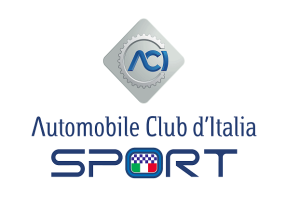 REGOLAMENTO PARTICOLARE TIPOENERGIE ALTERNATIVE(SPECIALITÀ REGOLARITÀ)(AGG. 16.02.24)L’Organizzatore è autorizzato a stampare, dal sito Internet www.acisport.it, il presente regolamento particolare-tipo. Il regolamento così stampato deve essere compilato a mano (stampatello) oppure con un programma di video scrittura (in questo caso il carattere deve essere diverso o in neretto). Le cancellature devono essere eseguite apponendo una linea che permetta di leggere quanto depennato.Non saranno accettati, ai fini del rilascio del permesso di organizzazione, regolamenti di gara che non siano stati compilati utilizzando il presente regolamento tipo. L’Organizzatore deve dichiarare eventuali modifiche apportate al presente regolamento particolare tipo con separata relazione scritta, nella quale dovrà illustrare le motivazioni delle modifiche richieste (vedi dichiarazione in calce all'apposizione del timbro dell'Organizzatore e della firma del legale rappresentante). Le eventuali modifiche dovranno essere distinguibili rispetto al testo originale.Il Regolamento e gli allegati compilati e firmati devono essere inviati all’ACI mediante caricamento nell’area riservata del sito www.acisport.it - sez. calendario – e alla Segreteria Commissione Mobilità Sostenibile – contatti aggiornati sul sito www.acisport.it.L’ORGANIZZATORE 									 titolare della licenza n. 		 in corso di validità, con sede 		 Tel. 			, indice*  - organizza*, in co-organizzazione* *(barrare la voce che non interessa)  con							__________  n. di licenza		    		 GARA 		     ____________________________________________________________________DATA		      ____________________________________________________________________Valida per il titolo Nazionale ____________________________________________________________EVENTUALE GARA IN ABBINAMENTO: DENOMINAZIONE  ____________________________________________________________________TIPOLOGIA	      ____________________________________________________________________PROGRAMMAIscrizioniApertura (1) 					data	________________Chiusura (2) 					data	________________	ora	_____________Distribuzione Road Book			località	________________________________________data	________________	ora	_____________Verifiche ante gara				località	________________________________________		data	________________	ora	______________Briefing con Direttore Gara			Località	________________________________________data	________________	ora	______________Parco partenza (3)				Località	________________________________________Ingresso 					data	________________	ora	______________Partenza					Località	________________________________________Partenza prima vettura				data	________________	ora	______________Arrivo						Località	________________________________________Arrivo prima vettura				data	________________	ora	______________Esposizione classifiche			Località	________________________________________data	________________Orario						entro i 30’ minuti primi successivi all’arrivo dell’ultima vettura (orario presumibile)Premiazione 					Località	________________________________________data	________________	ora	______________Direzione di Gara 				località	________________________________________Sincronizzazione (sistemi cronometraggio organizzazione) (4)		DCF77		UTC (GPS)ART. 1 - ORGANIZZAZIONEIl presente Regolamento Particolare è redatto in conformità del Codice Sportivo Internazionale (e suoi allegati in quanto applicabili), al Regolamento Sportivo Nazionale (e  RDS in quanto applicabili), e alle altre disposizioni dell’ ACI secondo i quali deve intendersi regolato quanto non indicato negli articoli seguenti.L’Organizzatore* - il Co-Organizzatore* *(barrare la voce che non interessa) dichiara che la gara è munita delle necessarie autorizzazioni amministrative e coperture assicurative.ART. 2- UFFICIALI DI GARADirettore di Gara :	___________________________________________	lic. n.________________Giudice Unico (5):	__________________________________ ( ACI )	lic. n.________________Commissario Tecnico:  (CTN O CTR)__________________________ ( ACI )     lic. n._______________
Verificatori Tecnici : 			__________________________ ( ACI )     lic. n.__________________________________________________________	lic. n.________________Segretario di 
manifestazione:		___________________________________________	lic. n.________________Commissari di percorso A.C. :		_____________________________________________________Servizio di Cronometraggio:curato da __			__________   lic. n. 			_Capo Servizio di cronometraggio 				_________    lic. n. 		_______Compilatore delle classifiche 				_______________    lic. n. 	_____________Addetto Relazioni concorrenti (facoltativo): ______________________________    lic. n.________________Medico di gara : 		     ______________________________    lic. n.________________ART. 3 - GARAL’Organizzatore _______________________________________________________________________Titolare della licenza n. _________________, indice ed organizza, in data ________________________una gara automobilistica di  ____________________________________  (indicare specialità)____________________________________________________________________________________, (indicare denominazione gara)La gara si svolgerà su n. _______________ giorni, secondo previsto dal regolamento di Campionato/Trofeo/ Serie ________________________________________ 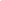 RDS Energie Alternative e, per quando applicabile, Regolarità Moderna 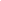 ART. 4 VETTURE AMMESSESono ammesse le vetture indicate nel regolamento del Trofeo/Serie________________________________________OVVERO (cancellare la voce che non interessa)●   vetture BEV - Battery Electric Vehicles ● 	HEV - Hybrid Electric Vehicles ● 	PHEV - Plug in Hybrid Electric Vehicles ● 	EREV - Extended Range Electric Vehicles ● 	ICE - Internal Combustion Engine Bi-fuel/Dual-fuel Metano/Biometano Bi-fuel/Dual-fuel Gpl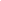  	35 vetture moderne, storiche,  al seguito storiche  (segnare se richieste)Non sono ammesse vetture con targa prova.ART. 5 - PERCORSOIl percorso di gara sara su strada/Pista_________________è avrà una lunghezza complessiva di Km________________ : Se si tratta di circuito (pista) indicare nome e località ___________________________________________________. La partenza sarà data a _____________________________________	con inizio alle ore ______________del _______________ e l’arrivo a _____________________________	con inizio alle ore ______________del __________________.Il percorso è descritto nella tabella delle distanze e dei tempi allegata al presente regolamento particolare, di cui fa parte integrante, e nel Road Book. La tabella delle distanze e dei tempi indicherà anche le modalità di svolgimento delle prove cronometrate.ART. 6 - ISCRIZIONILe iscrizioni, da inviare a _______________________________________________________________ accompagnate da una tassa di iscrizione di € (euro) ____________________________ (saranno aperte e chiuse nei giorni e negli orari indicati nel programma.ART. 7– OBBLIGHI GENERALIProcedura per le verifiche ante-gara, consegna numeri di gara:Le verifiche sportive ( e consegna numeri di gara) saranno effettuate in base all’elenco iscritti (copia del quale dovrà essere consegnata a ciascun commissario tecnico preposto alle verifiche tecniche).I concorrenti che non esibiranno i documenti sopra richiesti, non saranno ammessi alla competizione. Dopo le verifiche sportive i concorrenti riceveranno tutti i documenti necessari per presentarsi alle verifiche tecniche. Compresi eventuali circolari informative ed altre istruzioni impartite dalla Direzione Gara. Riceveranno i numeri di gara ed i Pass identificativi.7.1 Semplificazione procedure La corretta compilazione della procedura on-line gare e calendari che  permette di inserire tutte le indicazioni relative al concorrente conduttore, permettendone quindi l’inserimento nell’elenco iscritti. In tal caso, per snellimento della procedura del ritiro dei numeri di gara dovranno essere presentati soltanto i seguenti documenti:- documento d’identità - il certificato medico - ricevuta dell’avvenuto pagamento della tassa d’iscrizione.ART. 8- CHARGE PARKIl Charge Park previsto come da specifico regolamento tecnico è  in località:________________________________________________________________________________________________________________________________________________________________________________________________________________________________________________ART. 9- TEMPO MASSIMOUn equipaggio sarà considerato fuori tempo massimo:(come da regolamento sportivo di settore)ART. 10 - CLASSIFICHESaranno redatte le classifiche come stabilito dallo specifico regolamento di settore/serie/campionato.ART. 11 – PREMI Come previsto dal regolamento sportivo di settore.ART. 12 - DISPOSIZIONI GENERALIPer il fatto stesso dell’iscrizione alla gara, ciascun concorrente dichiara per sé e per i propri conduttori, navigatori, dipendenti e incaricati :di riconoscere ed accettare le disposizioni del Regolamento Sportivo Nazionale (e RDS) e del presente regolamento di gara, impegnandosi a rispettarle e a farle rispettare;di impegnarsi a risolvere qualsiasi controversia, che potesse insorgere per fatti derivanti dall’Organizzazione e dallo svolgimento della gara, mediante i meccanismi e i metodi di soluzione predisposti dall’ACI , rinunciando ad adire altre autorità che non siano quelle sportive per la tutela dei suoi diritti ed interessi e di quelli dei propri conduttori, navigatori, dipendenti e incaricati;di ritenere sollevati l’Automobile Club d’Italia, l’Organizzatore e tutte le persone addette all’organizzazione, gli Automobile Club comunque interessati alla gara. gli Ufficiali di gara ed i proprietari dei percorsi dove si svolge la gara da ogni responsabilità circa eventuali danni occorsi ad esso concorrente, suoi conduttori, navigatori, dipendenti e incaricati o cose, oppure prodotti o causati a terzi o cose da esso concorrente, suoi conduttori, navigatori, dipendenti e incaricati.Per tutto quanto non previsto si fa riferimento alla ultima RDS regolarità moderna pubblicata. Ultima Pagina RPG energie Alternative regolarità gara denominata (COMPILARE)____________________________________________________ del ___________________L’Organizzatore dichiara:che gli ufficiali di gara, nominati dall’Organizzatore, sono in possesso di licenza ACI in corso per il ruolo assegnato e che per le posizioni di CC.SS, CC.TT., sono stati riportati esclusivamente i nominativi indicati dal Gruppo Ufficiali di Gara;di aver versato le tasse di organizzazione previste dall’appendice 9 del RSN;di impegnarsi a versare il diritto di organizzazione e di prendere atto che in carenza ACI non rilascerà autorizzazione allo svolgimento della competizione di competenza ACI.  Timbro e Firma del legale rappresentante  	Timbro e Firma del legale rappresentante dell’Ente  Co- Organizzatore  	 dell’Ente   Organizzatore   ________________________	 _________________________Il Direttore di gara (lic. ACI n.________________) dichiara la conformità del presente R.P.G. alla regolamentazione sportiva e di accettare l’incarico . Firma: Il Direttore di gara                                                                                                                                          Visto,___________________________________Firma per la Delegazione Regionale   ______________________________                                          Il presente Regolamento Particolare di gara 	é stato approvato in data ______________  con numero di approvazione EA/ __________/20__                                                              VISTO SI APPROVA                                          IL SEGRETARIO DEGLI ORGANI SPORTIVI ACI                                                                  Marco Ferrari                                                 ______________________________	 